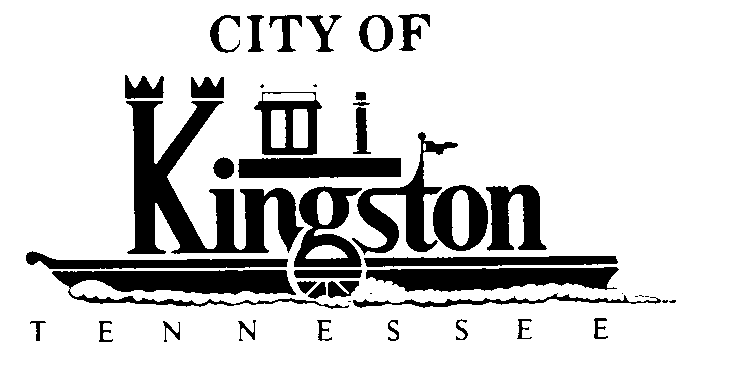 WORK SESSION - KINGSTON CITY COUNCILAugust 6, 2013 at 6:00 P.M.CONFERENCE ROOM - CITY HALL900 Waterford PlaceA G E N D ACall to orderInvocation and pledgeDISCUSSION REGARDING THE FOLLOWING ITEMS:Update on Greenway Project Progress - Mr. Danl HallUpdate on Solar Power ProjectCity Court Meeting RoomDispatch Agreement for 2013/2014 Fiscal YearAn Ordinance to Fix the Time and Place of Regular Meetings of the Kingston City CouncilAn Ordinance to Establish A Financial Review Committee; to Provide for the Number, Manner of Appointment, Length of Term, and Advisory Duties of the members and the CommitteeAdopt a Resolution Authorizing the City of Kingston to Participate in the TML Risk Management Pool’s “Driver Safety” Matching Grant ProgramGallaher Road Sewer Extension, Phase II – Report on BidStreet Sweeper - Capital Outlay NoteQuarterly Report – Ms. Brewer